Тема: Преобразование тригонометрических выражений.Записать число и тему занятия в тетрадь.На последней странице в тетради, где таблица записать соответствующие формулы.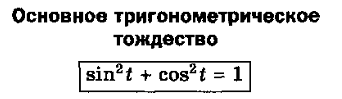 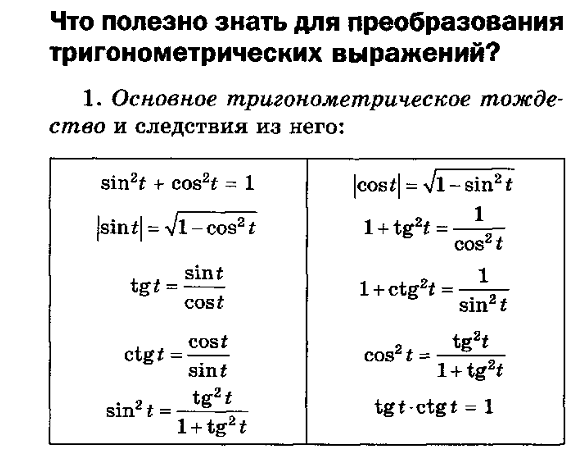          2. Формулы приведения: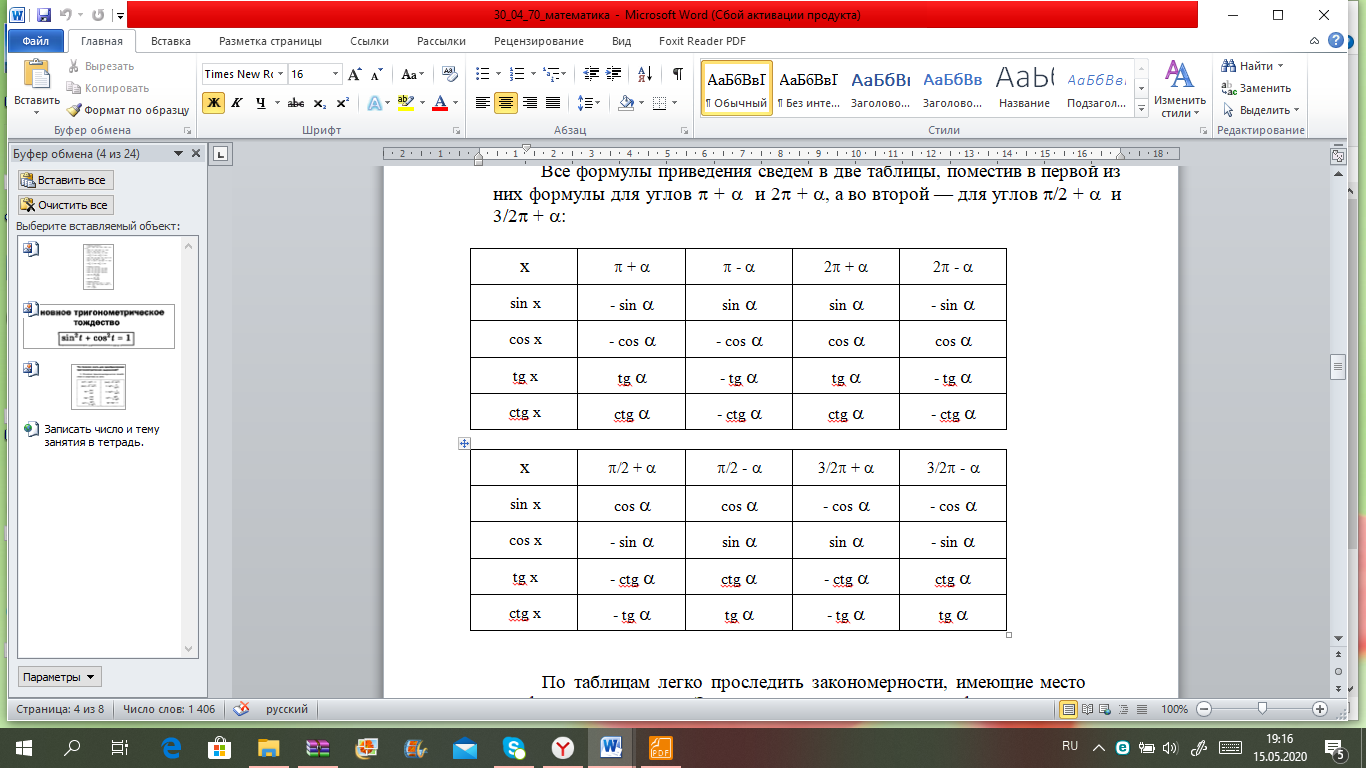 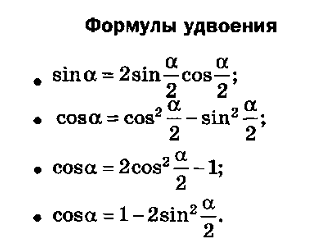 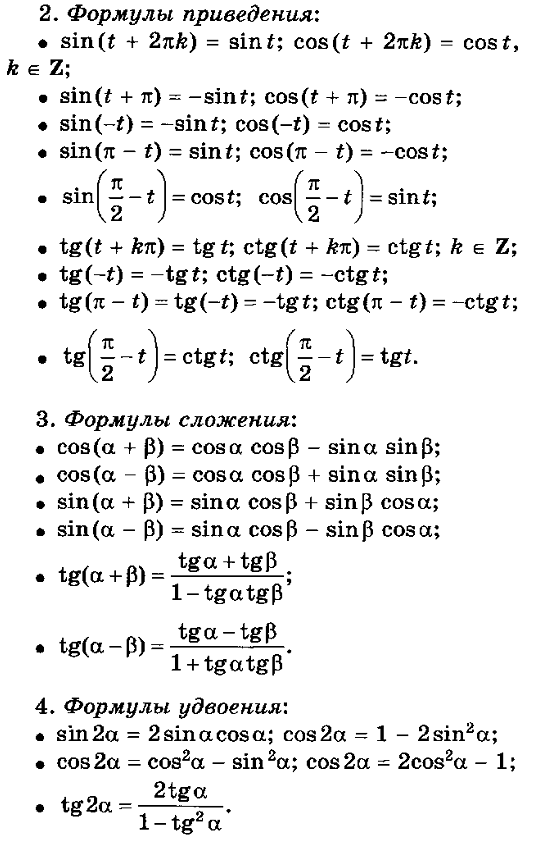 Оформить в тетрадь примеры, разобраться в решении.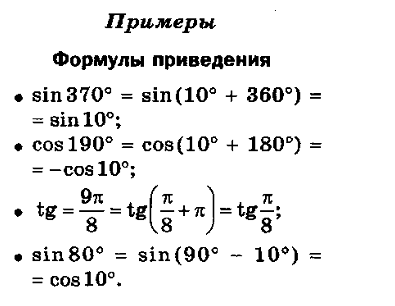 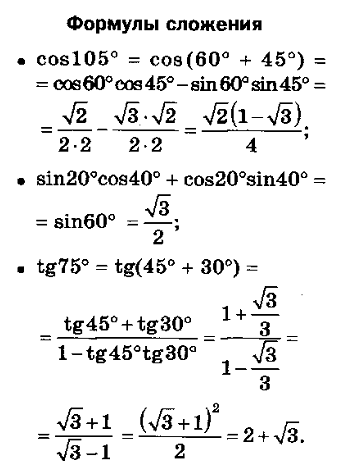 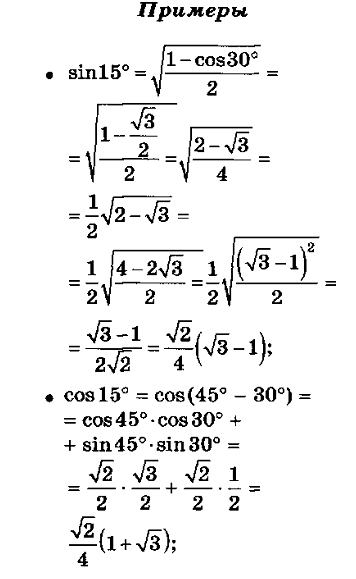 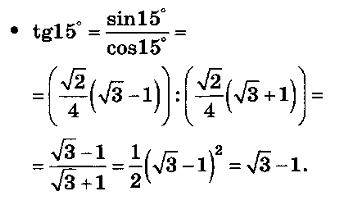 Прочитать теорию.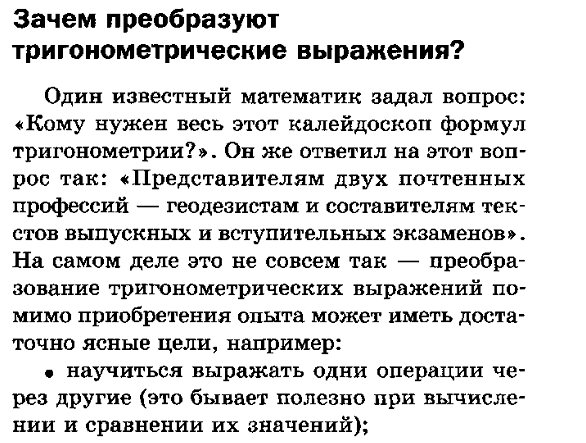 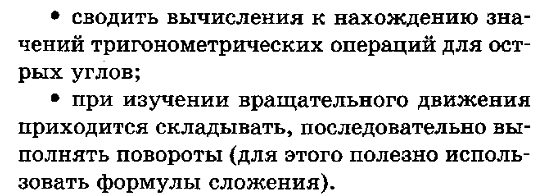 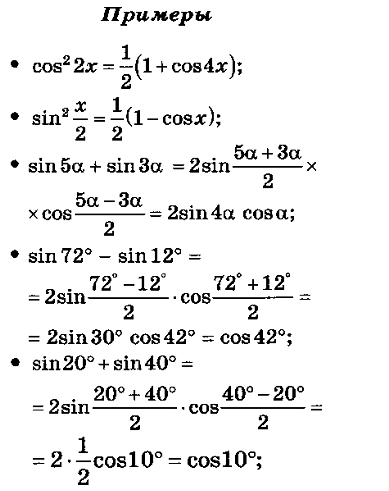 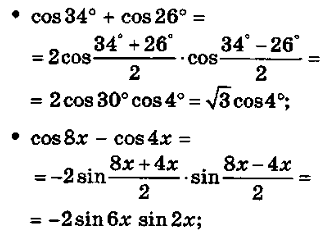 Прочитать теорию и оформить в тетрадь примеры.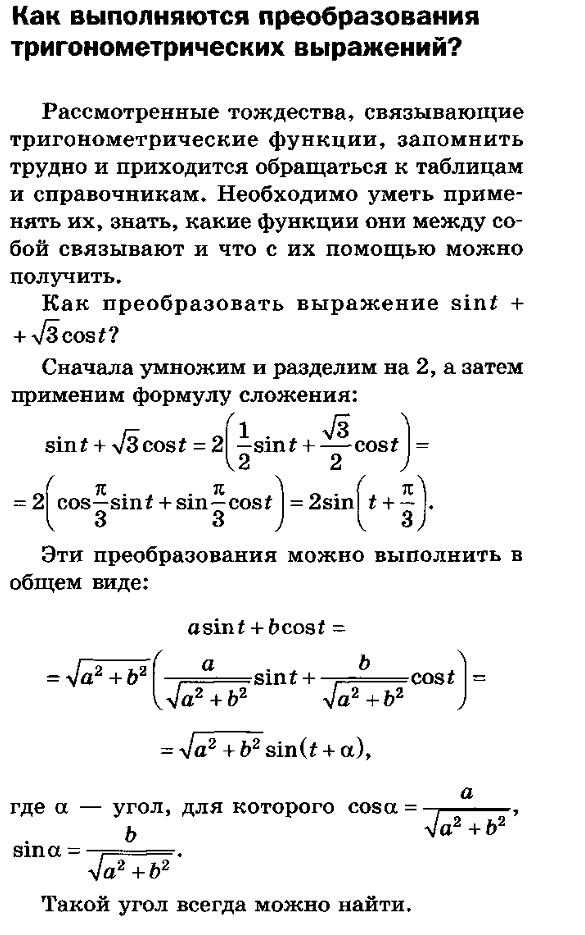 Задание: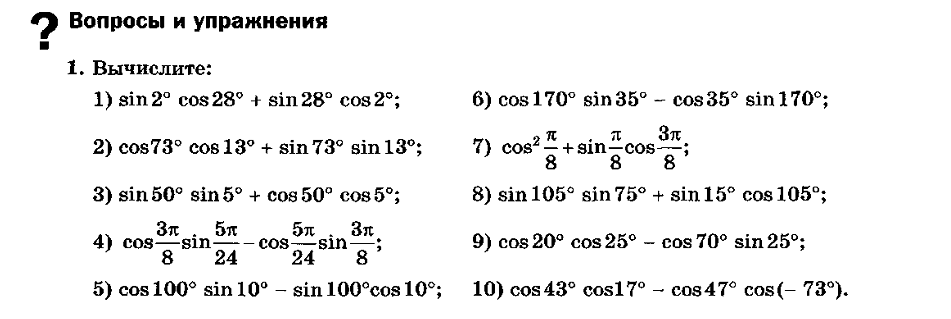 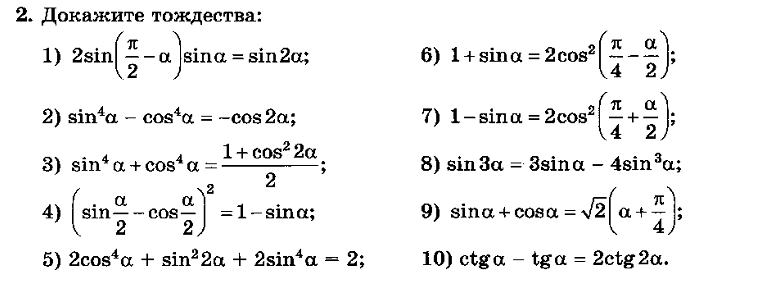 Выполнить и прислать на почту: matem.infor2020@gmail.com Баландина Т.Б.